Mission StatementEndeavour, through foresight and leadership, to enhance quality of life for Longridge residents and visitors.  Working to enrich facilities and nurture opportunity, to protect and improve the built and natural environment, and promote community pride.__________________________________________________________________________________________Due to the restrictions in place due to Covid 19, an agenda was issued to deal with matters that required Council’s attention, and comments were requested from Councillors.These verbal minute notes confirm any written comments received and Councillors comments during Zoom meeting on Wednesday 14th April 2021.Andrea Pownall – Town ClerkCouncillors present at zoom meeting:  	Cllr. S. Ashcroft						Cllr. R. Adamson						Cllr. H. Gee						Cllr. J. Rogerson 						Cllr B. Dalgleish-Warburton						Cllr. N. Stubbs 						Cllr. S. Rainford						Cllr. S. LomasApologies:  Cllr A. Odix (work commitments) and Cllr R. Beacham (no access to computer)John Bridge, Architect and Martin Brown, Longridge Environment Group.Observers - 4 No.Verbal Minute 0428  Declarations of InterestCllr Jim Rogerson  & Cllr Sarah Rainford - Longridge Band (Verbal minute 0433)Cllr Steve Ashcroft - Issued raised by residents (Bowland Meadows Development) Verbal Minute 0429 - Towneley Gardens Development Presentation     Council thanked John Bridge for the work he has undertaken in preparing the plans for the Towneley Gardens Development.  Council discussed the presentation that had already been circulated via email.   Council agreed that the next stage in the process was to forward a short three minute presentation prepared by John Bridge, Architect to officers at Ribble Valley Borough Council to ascertain that they were on board with the development in principle.   Verbal Minute 0430  Approval of MinutesVerbal Minute 0413 should read "May" and not " April".   Verbal minute 0409  - "President of GLAS" should be omitted and replaced with "trustee".  It was then resolved to agree the verbal minutes of the meeting of the 10th March 2021, as an accurate record.  Verbal Minute 0431  Consideration of Planning & Licence Applications3/2021/0265 - Cross House, Alston Lane - Proposed conversion of garage to provide special needs accommodation, replacement of existing drive, provision of parking spaces and turning facility for 3 vehicles and associated landscaping.  Longridge Town Council has no comments to make with regards to the above planning application3/2021/0275 - Land behind Dog Inn, Market Place - Proposed erection of 9 new dwellings and associated works.Longridge Town Council would like to make the following comments and observations with regards to the above planning application: The plans for the new dwellings are not in keeping with the Longridge Neighbourhood Plan which has design  principals and Longridge Town Council feel that application does not reflect those design principals.  The noise assessment was carried out during the period when covid restrictions were in place, so is therefore not a fair assessment  The entrance in particular for vehicles turning right coming up from Market Place is a very narrow with a pedestrian exit from the side of the Dog Inn opening in this narrow entrance also.  There will be privacy issues in relation to the neighbouring properties being overlooked, and the comments and concerns received from neighbours should be taken into account If the planning application is granted. Longridge Town Council would like the steps and area that boundary this area be made safer and more accessible for all, initially and in the long term.There is an area of land on the edge of the site that is not included within the development plans and Longridge Town Council would like to request that that land is gifted to the residents of Longridge to be used as an allotment site.   If the developer is unwilling to gift this area of land then necessary landscaping works would need to be carried out under the planning application.3/2021/0330 - 26 Willows Park Lane - Proposed widening of the existing driveway by 1.2m and resurfacing of the existing drivewayLongridge Town Council has no comments to make with regards to the above planning application.Verbal Minute 0432  Final Quarter Financial Report (January 2021-March 2020)Council noted the report. Cllr's Rogerson & Rainford left the meeting Verbal Minute 0433  Patrons Fee The Longridge Band  Council discussed and agreed the payment of £500 for year 2021/2022.   Cllr's Rogerson & Rainford re-joined the meetingVerbal Minute 0434 - Internal Auditor Council agreed that Holden & Company Accountants should be appointed to audit the accounts and complete the AGAR documentation.Verbal Minute 0435  Meeting of the Electorate  Council discussed and agreed that the meeting should be held in early July 2021 (subject to the 21st June being the final step out of lockdown).   Verbal Minute 0436 - Grant Love LongridgeCouncil discussed and agreed to pay half the grant requested - £1250.00  Verbal Minute 0437  Longridge Plastic Free Status    It was reported to Council that the town had now been official recognised as "Single Use Plastic Free".   As this was a Town Council initiated this in 2019 it was agreed that an event should be organised in early July 2021 to recognise and promote this.     Verbal Minute 0438   Tretrapak ContainerCouncil discussed the siting of the container at the Recycling Centre on Chapel Brow, which is owned and run by Lancashire County Council.  Council agreed that Lancashire County Council should be contacted in the first instance with Ribble Valley Borough Council copied into for information to request the siting of the Tretrapak Container at the Recycling Centre on Chapel Brow.    Verbal Minute 0439   Compost Bins/Garden ShredderThis item was withdrawn and deferred to the next Council meeting.Verbal Minute 0440  Flying of the Union FlagCouncil discussed and agreed that the Union Flag should be flown at all times rather than just on specific days.    Council agreed to purchase an additional smaller Union Flag.Verbal Minute 0441  Longridge Town Council Notice BoardCouncil discussed and agreed that the discussion regarding the purchase of the notice board be passed to the Budget Committee to enable a budget to be set.Verbal Minute 0442 Longridge Assets Council noted the update.   Verbal Minute 0443  Roofing Update - Station Buildings Council noted that the internal works were completed and paid for.  The contractors were currently on with the main external roofing works and it was expected that it would be completed within the next week or two.   The works to the fascia would commence towards the end of May 2021.Verbal Minute 0444 Councillor Vacancy - Alston Ward Council noted that Lee Jameson had been appointed to Council on an uncontested seat.    The closing date for Expressions of Interest for the second vacancy is 4pm on Thursday 15th April, 2021.   Three Expressions of Interest had already been received.         Verbal Minute 0445 - Longridge Loop Working GroupCouncil noted that the remedial works on the Chapel Brow part of the Longridge Loop had been completed and invoice received.  Ribble Valley Borough Council have been invoiced for the Section 106 monies which is paying for the remedial works.A note of thanks to Cllr Rose Adamson for all her effects to date in ensuring the remedial works to Chapel Brow have been carried out.        Verbal Minute 0446  Longridge Pump TrackCouncil noted the verbal update.  Council are still awaiting the proposals but it was hoped that they would follow shortly.Verbal Minute 0447  Help Longridge Council noted the verbal update.  Still rather quiet with regards to request for help.   The volunteers have agreed that once we are have completed the final steps of recovery from Covid-19 (at the moment 21st June, 2021) the helpline will cease to exist.Verbal Minute 0448  Finance    Council to authorised payment of:		a. Zurich Insurance - £1,374.04					b. HMRC - £580.67 		c.  TPCS - £55.85   Council to authorised retrospective payments of: Waterplus - £499.96  Terry Lewis - £20.00 RVBC - £273.52 Singleton Joinery - £288.00 Flag Makers - £92.95 Rosemary Glen - £536.68  Whalley Swarbrick - £456.00 Council to noted the payments :Singleton Joinery - £8380.00 - Final payment for insulation works& £8,265.00 Interim Payment for external works - (verbal minute 0407) Yates Playground - £1,524.00 - remedial works to playground (verbal minute 0298) GLAS - £460.00 - grant payable (verbal minute 420)Council to noted the direct debits:		a.  Salary - £1159.99		b.  Nest - £64.79 		c. Gas Bill - £70.37 		d. Electric Bill - £59.20 & £97.44 		e. Hygiene Bins Station Buildings - £61.34	Councillor Dalgleish-Warburton took the Chair.  Councillor Ashcroft left the meeting  whilst issues raised from residents was discussed.   The outcomes of those discussions will be a specific agenda item at next Council.     Verbal Minute 0449  Next MeetingThe next meeting of Council is Wednesday 12th May 2021.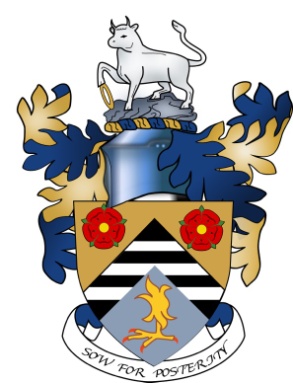 Longridge Town CouncilCouncil Offices, The Station BuildingBerry Lane, Longridge. PR3 3JPTelephone: 01772 782461email: clerk@longridge-tc.gov.ukwebsite: www.longridge-tc.gov.uk